Об отмене постановления администрации муниципального образования поселок Боровский от 28.08.2018 № 85 «Об определении проведения дня массового мероприятия, в котором не допускается  розничная продажа алкогольной продукции на территории муниципального образования поселок Боровский».В соответствии с постановлением Тюменской области от 22.11.2017 № 555-п «Об установлении дополнительных ограничений времени, условий и мест розничной продажи алкогольной продукции в Тюменской области»,   постановлением Администрации Тюменского муниципального района от 19.02.2018 № 34 «Об установлении дополнительных ограничений времени, условий и мест розничной продажи алкогольной продукции в дни проведения массовых мероприятий»:1. Отменить постановление администрации муниципального образования поселок Боровский от 28.08.2018 № 85 «Об определении проведения дня массового мероприятия, в котором не допускается  розничная продажа алкогольной продукции на территории муниципального образования поселок Боровский».2.  Контроль за исполнением настоящего постановления возложить на заместителя главы администрации О.В.Суппес Глава муниципального образования                                                  С.В. Сычева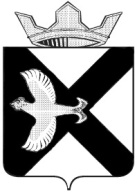 АДМИНИСТРАЦИЯ МУНИЦИПАЛЬНОГО ОБРАЗОВАНИЯ ПОСЕЛОК БОРОВСКИЙПОСТАНОВЛЕНИЕ31 августа 2018 г.							                № 87п. БоровскийТюменского муниципального района